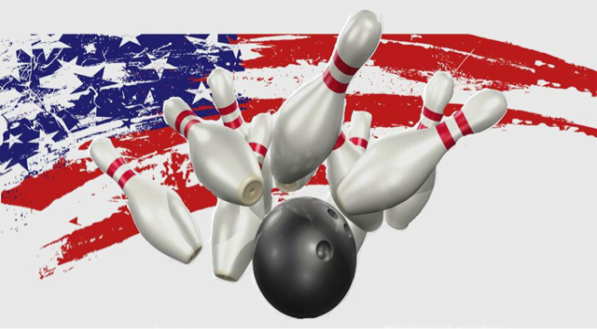  On 8/17/2019 we will be hosting our 5th	 Annual “Bowling for the Brave” No Tap Event with all proceeds once again going directly to support the Parkway Center operated by Talbert House that provides housing and assistance to homeless veterans in the tri-state area. Event Details:Date: August 17th 2019				Time: 1-5pmVenue:  Colerain Bowl 9189 Colerain Avenue, Cincinnati, OH  45251Event will include:	Lunch (included with admission)	Gift Baskets	Raffle items	Split the pot---------------------------------------------------------------------------------------------------------------------Name: _______________________________________________      Phone # ______________________________Email: _______________________________________________Cost of tickets: $25 per person if paid by August 1, 2019( Bowling and Lunch included) 	 # ________________	**Tickets are $35 after August 1st, 2019$15 per person for LUNCH and NO Bowling ($20 after Aug. 1)              	 # ________________$150 for 1 lane that fits up to 6 people   ($210 after Aug. 1)			 # ________________Total Amount included:  			    		              	                 # _______	_________								Cash or check: Please make checks out to “Bowling for the Brave”.Contact Emily Magly for more information concerning Donations/Sponsorships.  Cell: 317-9886 or e-mail:  Emilymagly@yahoo.com.  Please NOTE lane will be assigned at time of check in. ***  If you are registering as an individual or a small group (4 or less), we reserve the right to pair you with other bowlers         (up to a total of 6 per lane).  We encourage you to make every effort to possible to fill your lane with 6 bowlers.***  Lanes will not be reserved until we receive payment IN FULL for your group.  No exceptions.***  Reservation confirmation will be sent to the email provided above.